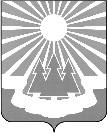 Администрация
муниципального образования «Светогорское городское поселение» Выборгского района Ленинградской областиПОСТАНОВЛЕНИЕОб утверждении Положения об общественной комиссии по обеспечению реализации проекта подпрограммы «Формирование комфортной городской среды на территории 
МО «Светогорское городское поселение» муниципальной программы «Повышение уровня благоустройства территорий населенных пунктов МО «Светогорское городское поселение»	В соответствии с Федеральным законом от 06.10.2003 №131-ФЗ «Об общих принципах организации местного самоуправления в Российской Федерации», постановлением Правительства РФ от 10.02.2017 №169 «Об утверждении правил предоставления и распределения субсидий из федерального бюджета бюджетам субъектов Российской Федерации на поддержку государственных программ субъектов Российской Федерации и муниципальных программ формирования современной городской среды», Уставом МО «Светогорское городское поселение», в целях информирования граждан 
и организаций о разработанном проекте подпрограммы «Формирование комфортной городской среды на территории МО «Светогорское городское поселение» муниципальной программы «Повышение уровня благоустройства территорий населенных пунктов 
МО «Светогорское городское поселение» администрация МО «Светогорское городское поселение»П О С Т А Н О В Л Я Е Т:1.Утвердить Положение об общественной комиссии по обеспечению реализации подпрограммы «Формирование комфортной городской среды на территории 
МО «Светогорское городское поселение» муниципальной программы «Повышение уровня благоустройства территорий населенных пунктов МО «Светогорское городское поселение» (приложение).2.Опубликовать настоящее постановление в газете «Вуокса» и разместить 
на официальном сайте МО «Светогорское городское поселение» www.mo-svetogorsk.ru 3.Контроль за исполнением настоящего постановления оставляю за собой.И. о. главы администрации								А.А. РенжинИсполнитель: 	Л.А. АндрееваСогласовано: 	Т.В. Конева	А.А. ЦуркоРазослано: дело, структурные подразделения администрации, пресс-центр «Вуокса», сайт, регистр МНПАПриложениеУТВЕРЖДЕНО Постановлением администрации МО «Светогорское городское поселение»от «21» июня 2017года   N324  Положение об общественной комиссии по обеспечению реализации подпрограммы «Формирование комфортной городской среды на территории МО «Светогорское городское поселение» муниципальной программы «Повышение уровня благоустройства территорий населенных пунктов МО «Светогорское городское поселение».1. Настоящее Положение определяет порядок работы Общественной комиссии 
по обеспечению реализации подпрограммы «Формирование комфортной городской среды на территории МО «Светогорское городское поселение» муниципальной программы «Повышение уровня благоустройства территорий населенных пунктов МО «Светогорское городское поселение» (далее -Комиссия).2. В своей деятельности Комиссия руководствуется Конституцией Российской Федерации, федеральными законами и иными нормативными правовыми актами Российской Федерации, законами и иными нормативными правовыми актами Ленинградской области, Уставом МО «Светогорское городское поселение, иными муниципальными правовыми актами, настоящим Положением.3. Комиссия создается и упраздняется постановлением администрации 
МО «Светогорское городское поселение».4. В сфере своей компетенции Комиссия:4.1 рассматривает и оценивает заявки заинтересованных лиц о включении дворовой территории в подпрограмму «Формирование комфортной городской среды 
на территории МО «Светогорское городское поселение» (далее – Подпрограмма) 
на предмет соответствия заявки и прилагаемых к ней документов установленным требованиям, в том числе к составу и оформлению;4.2 рассматривает и оценивает заявки граждан и организаций о включении общественной территории в Подпрограмму на предмет соответствия заявки установленным требованиям;4.3 рассматривает и утверждает дизайн-проект дворовой территории, подлежащей благоустройству в рамках Подпрограммы;4.4 рассматривает и утверждает дизайн-проект благоустройства общественной территории;4.5 проводит оценку предложений заинтересованных лиц к проекту Подпрограммы;4.6 контролирует и координирует реализацию Подпрограммы на территории 
МО «Светогорское городское поселение.5. Состав Комиссии формируется из представителей органов местного самоуправления, политических партий и движений, общественных организаций, иных лиц.6. Руководство деятельностью Комиссии осуществляет председатель комиссии. 
В случае его отсутствия обязанности председателя исполняет заместитель председателя Комиссии.7. Председатель Комиссии:7.1 обеспечивает выполнение полномочий и реализацию прав Комиссии, исполнение Комиссией возложенных обязанностей;7.2 руководит деятельностью Комиссии;7.3 организует и координирует работу Комиссии;7.4 осуществляет общий контроль за реализацией принятых Комиссией решений 
и предложений.8. Секретарь Комиссии:8.1 оповещает членов Комиссии о времени и месте проведения заседаний;8.2 осуществляет делопроизводство в Комиссии;8.3 ведет, оформляет протоколы заседаний Комиссии.9. Заседания Комиссии проводятся по мере необходимости. 10. Члены комиссии должны присутствовать на заседаниях лично. В случае невозможности присутствия члена Комиссии на заседании по уважительным причинам 
он вправе с согласия председателя Комиссии с письменным уведомлением направить для участия в заседании своего представителя. При этом в таком уведомлении должно содержаться указание на предоставление или не предоставление представителю члена Комиссии права голоса.11. Заседания Комиссии считаются правомочным, если на нем присутствуют 
не менее половины её членов. 12. Решение Комиссии принимается открытым голосованием простым большинством голосов от числа присутствующих членов Комиссии. Каждый член Комиссии обладает правом одного голоса. При равенстве голосов голос председательствующего на Комиссии является решающим.13. Решения Комиссии оформляются протоколом, подписываемым председательствующим на Комиссии и секретарем.14. Протокол Комиссии не позднее 2 рабочих дней после проведения заседания Комиссии размещается на официальном сайте администрации МО «Светогорское городское поселение» www.mo-svetogorsk.ru в информационно-телекоммуникационной сети «Интернет».21.06.2017№324